Latent Class Analysis to Define Radiological Subgroups in Pulmonary Nontuberculous Mycobacterial DiseaseSteven A. Cowman, Joseph Jacob, Sayed Obaidee, R. Andres Floto, Robert Wilson, Charles S. Haworth and Michael R. Loebinger.Supplementary MaterialRecruitmentSubjects were identified through a search of clinic letters, new referral letters and by notification from the Microbiology department of new mycobacterial smear and culture results during the study period. Exclusion criteria were: age < 18 years, pregnancy, active malignancy, active tuberculosis, cystic fibrosis and immunosuppression other than oral prednisolone.Subjects were defined as having no underlying pulmonary disease if prior to their diagnosis with NTM-pulmonary disease they had never been diagnosed with a pulmonary disease.Table S1. CT scoring matrix. The features were scored as follows: Bronchiectasis extent: 0 = none; 1 = 1 bronchopulmonary segment, 2 = >1 bronchopulmonary segments, 3 = >2 bronchopulmonary segments; Bronchiectasis severity: 0 = none, 1 = mild (1-2x diameter of accompanying artery), 2 = severe (>2x diameter of accompanying artery); Tree-in-bud opacification : 0 = none, 1 = mild, 2= moderate, 3 = severe; Nodules: 0 = none, 1 = 1 nodule, 2 = 2-4 nodules, 3 = >4 nodules; Cavitating nodules: 0 = no, 1 = yes; Severe cavitation: 0 = no, 1 = yes; Consolidation: 0 = none, 1 = mild, 2 = moderate, 3 = severe; Aspergilloma: 0 = no, 1 = yes. Nodules were only counted if >5mm diameter, Severe cavitation was defined as the pattern of cavitation classically seen in tuberculosis. Adapted from Zoumot et al.  [1]Table S2. Clinical characteristics of the Royal Brompton cohort.Table S3. Scores of individual CT features in the Brompton and Papworth cohorts. Figures indicate numbers of subjects.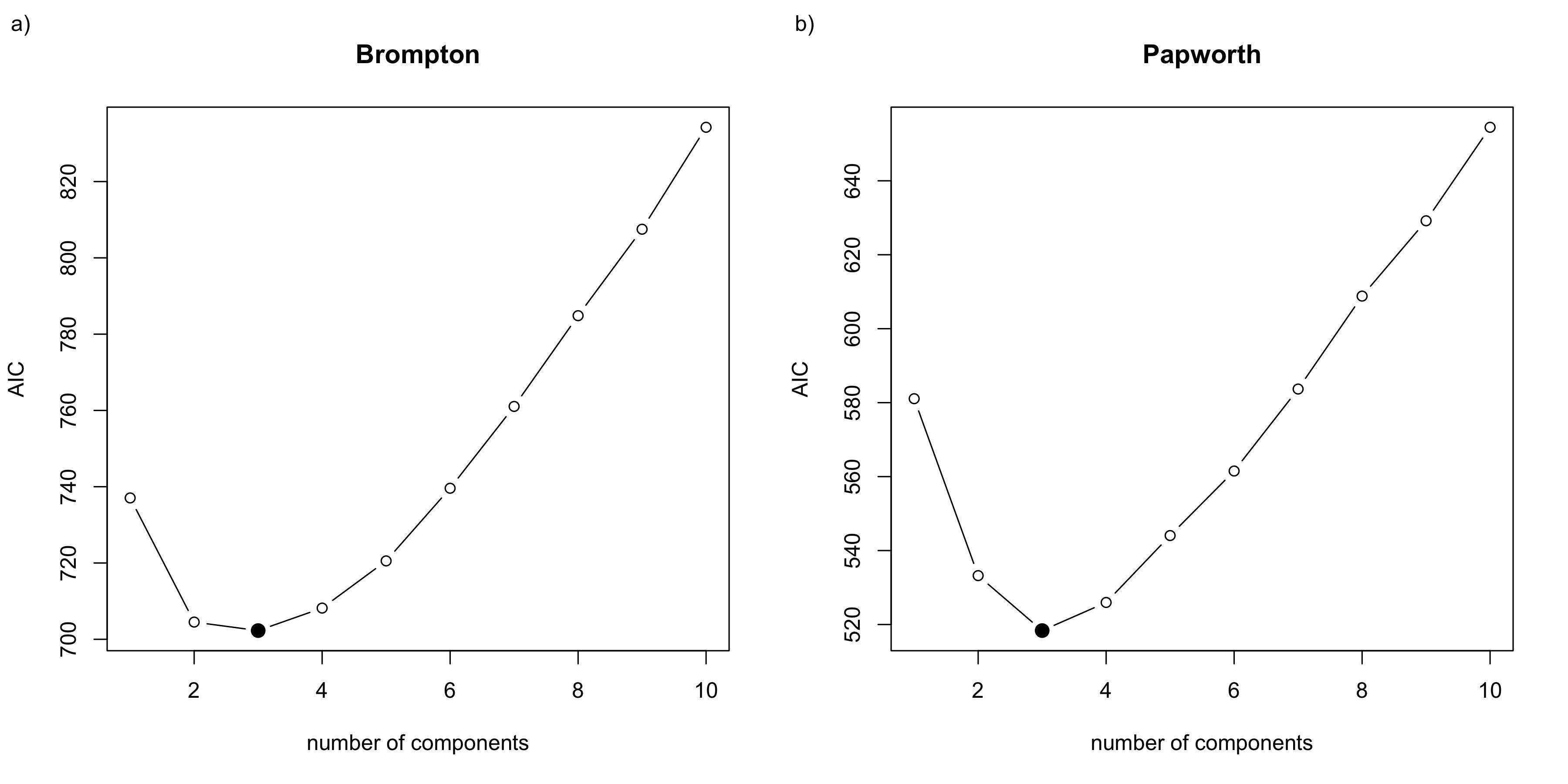 Figure S1. Identification of the optimum number of groups in a) the Royal Brompton cohort and b) the Papworth cohort. AIC = Aikake information criteria.Table S4. Clinical characteristics of the Papworth cohort.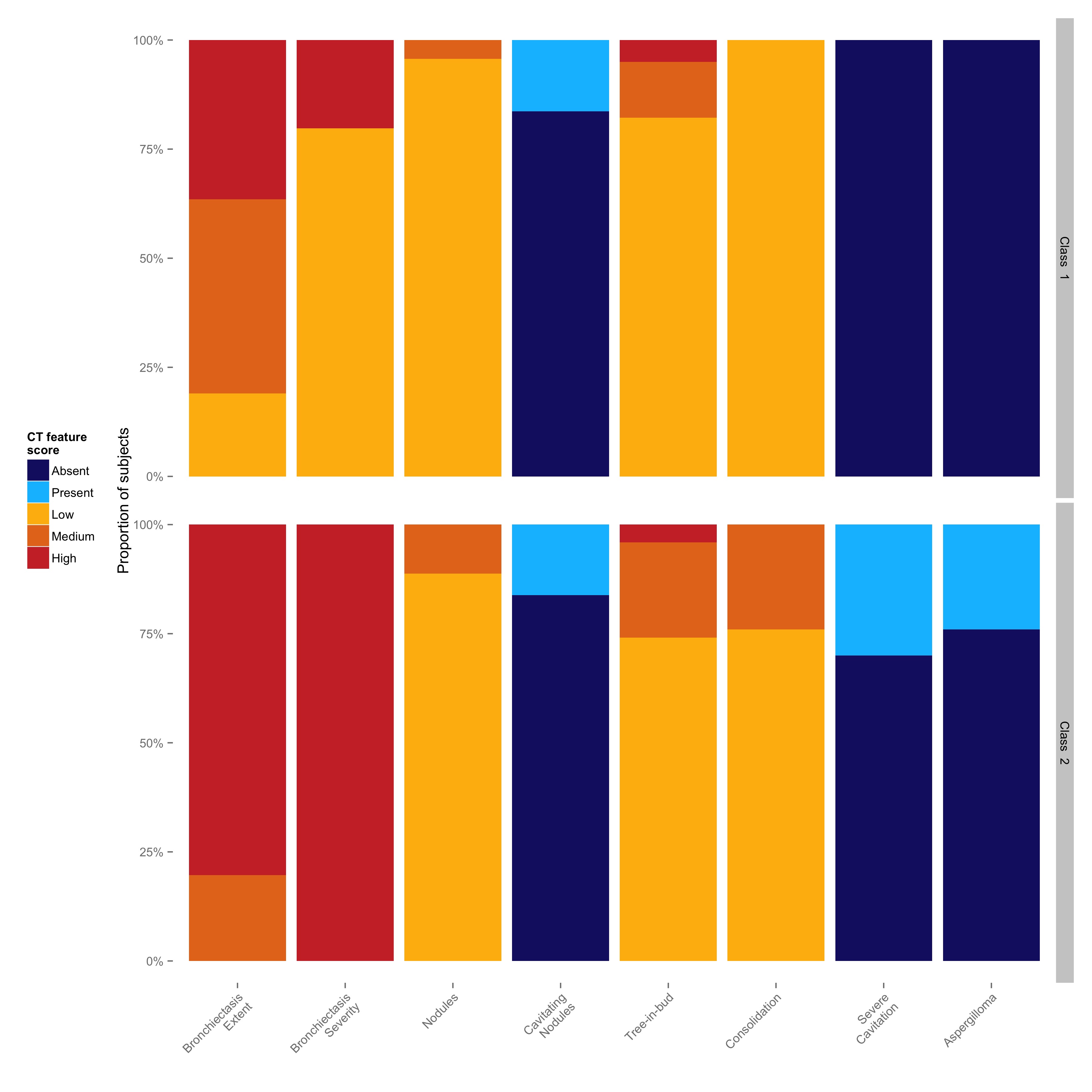 Figure S2. CT features of latent classes identified in subjects with bronchiectasis in the Royal Brompton cohort. The individual CT features used in the NTM scoring system are shown on the x-axes and the proportion of subjects on the y-axes. Colours represent the severity (low, medium or high), or the presence or absence of the CT feature.Table S5. Comparison of latent class membership in bronchiectasis subgroup analysis versus original analysis of the a) Brompton and b) Papworth cohorts.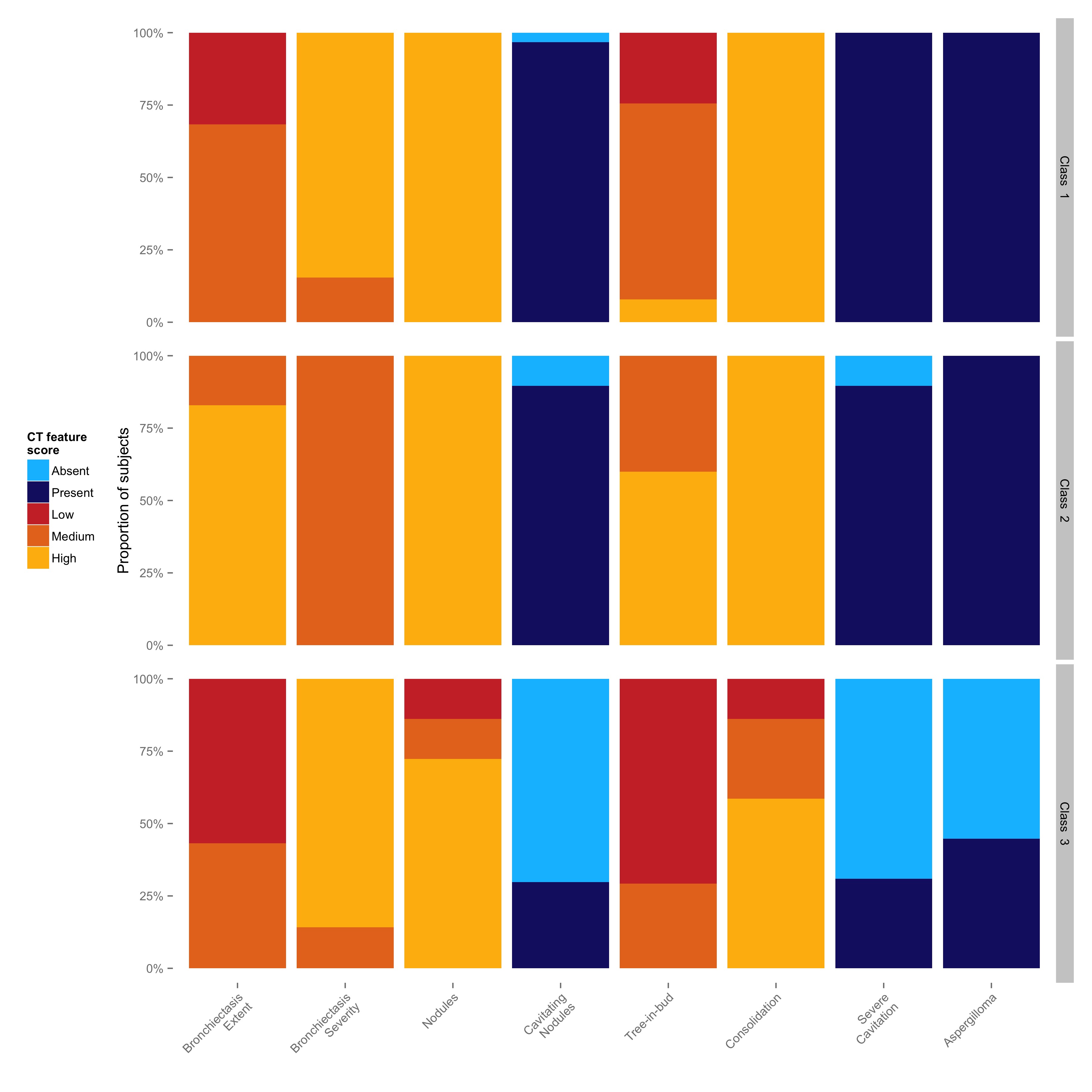 Figure S3. CT features of latent classes identified in subjects with bronchiectasis in the Papworth cohort. The individual CT features used in the NTM scoring system are shown on the x-axes and the proportion of subjects on the y-axes. Colours represent the severity (low, medium or high), or the presence or absence of the CT feature.Supplementary References1. Zoumot Z, Boutou AK, Gill SS, van Zeller M, Hansell DM, Wells AU, et al. Mycobacterium avium complex infection in non-cystic fibrosis bronchiectasis. Respirology. 2014;19:714–22. Bronchiectasis extentBronchiectasis severityTree-in-bud opacificationNodulesCavitating nodulesSevere cavitationConsolidationAspergillomaRight upper lobeLeft upper lobeRight middle lobeLingulaRight lower lobeLeft lower lobeTotalFemale sex54 (63.5%)Age (years)65.3 (±10.8)Smoking history  Never smoker41 (48.2%)  Ex-smoker36 (42.4%)  Current smoker8 (9.4%)Ethnicity  Asian6 (7.1%)  Black2 (2.4%)  Chinese2 (2.4%)  White75 (88.2%)Diagnosis  Bronchiectasis43 (50.6%)  COPD30 (35.3%)  Other8 (9.4%)  No underlying lung disease14 (16.5%)Systemic corticosteroid use16 (18.8%)Inhaled corticosteroid use48 (56.5%)Oral antibiotic prophylaxis22 (25.9%)Nebulised antibiotic prophylaxis7 (8.2%)FEV1 (% predicted)61.7 (±24.3)FVC (% predicted)91.0 (±20.7)TLCOc (% predicted)59.3 (±23.0)BMI (kg/m2)21.8 (±4.1)SGRQ total score45.8 (±24.1)Chronic Pseudomonas infection10 (11.8%)Mycetoma5 (5.9%)Semi-invasive Aspergillus disease3 (3.5%)Dominant NTM species  M. abscessus14 (16.5%)  M. avium complex44 (51.8%)  M. kansasii9 (10.6%)  M. xenopi11 (12.9%)  Other7 (8.2%)Interval since diagnosis (years)2.9 (±3.8)Age at diagnosis (years)62.4 (±11.3)Currently receiving anti-mycobacterial treatment18 (21.2%)Ever received anti-mycobacterial treatment37 (43.5%)CT featureScoreBromptonN = 85PapworthN = 62Bronchiectasis extentLow26 (30.6%)17 (27.4%)Bronchiectasis extentMedium26 (30.6%)29 (46.8%)Bronchiectasis extentHigh33 (38.8%)16 (25.8%)Bronchiectasis severityLow54 (63.5%)24 (38.7%)Bronchiectasis severityHigh31 (36.5%)38 (61.3%)Tree-in-bud opacificationLow71 (83.5%)15 (24.2%)Tree-in-bud opacificationMedium12 (14.1%)32 (51.6%)Tree-in-bud opacificationHigh2 (2.4%)15 (24.2%)NodulesLow74 (87.1%)57 (91.9%)NodulesMedium11 (12.9%)3 (4.8%)NodulesHigh0 (0%)2 (3.2%)Cavitating nodulesAbsent69 (81.2%)53 (85.5%)Cavitating nodulesPresent16 (18.8%)9 (14.5%)Severe cavitationAbsent69 (81.2%)51 (82.3%)Severe cavitationPresent16 (18.8%)11 (17.7%)ConsolidationLow79 (92.9%)59 (95.2%)ConsolidationMedium6 (7.1%)2 (3.2%)ConsolidationHigh0 (0%)1 (1.6%)AspergillomaAbsent77 (90.6%)52 (83.9%)AspergillomaPresent8 (9.4%)10 (16.1%)TotalClassClassClassP valueTotal123P valueN = 63N = 8N = 19N = 35P valueFemale Sex36 (58.1%)7 (87.5%)8 (42.1%)21 (60.0%)0.099Age (years)68.3 (±14.8)71.8 (±11.3)64.7 (±17.8)69.4 (±13.8)0.432Diagnosis0.033  Bronchiectasis45 (72.6%)5 (62.5%)10 (52.6%)30 (85.7%)  COPD7 (11.3%)1 (12.5%)4 (21.1%)2 (5.7%)  Other6 (9.7%)0 (0.0%)4 (21.1%)2 (5.7%)  No underlying lung disease4 (6.5%)2 (25.0%)1 (5.3%)1 (2.9%)NTM species0.880  M. avium complex45 (72.6%)7 (87.5%)13 (68.4%)25 (71.4%)  M. abscessus8 (12.9%)1 (12.5%)2 (10.5%)5 (14.3%)  M. kansasii1 (1.6%)0 (0.0%)0 (0.0%)1 (2.9%)  M. xenopi1 (1.6%)0 (0.0%)1 (5.3%)0 (0.0%)  Other species7 (11.3%)0 (0.0%)3 (15.8%)4 (11.4%)a)Original AnalysisOriginal AnalysisOriginal AnalysisCavitaryNodularBronchiectaticBronchiectasis only analysisClass 101312Bronchiectasis only analysisClass 25013b)Original AnalysisOriginal AnalysisOriginal AnalysisCavitaryNodularBronchiectaticBronchiectasis only analysisClass 10029Bronchiectasis only analysisClass 2090Bronchiectasis only analysisClass 3511